A.V. SUDARSANAM 					                              SPS/RC/UPS/Tech Enq./2016-17/SPLDEPUTY REGISTRAR (S & P) 				  		Date: 28.04.2016										Due Date: 25.05.2016										Time        : 5.00 P.MToDear Sir/Madam,Quotations are invited for procurement of UPS (rating from 1 kVA to 30 kVA) under Rate Contract basis for the technical specifications as given in our website.  Dealers must submit an authorized dealership certificate from the manufacturer for each brand quoted by them, otherwise the quotation will be summarily rejected. For each model, kindly make arrangements to deliver one sample along with Batteries to the Head, Central Electronics Centre (CEC), IIT Madras, Chennai 600036 for necessary Testing and Technical evaluation on or before 25.05.2016 @ 5.00 P.M.  Those who have already furnished their models for evaluation are also to deliver the same again.  For any technical clarification, please contact, CEC, and the contact No.044 2257 4947.To consider your products under Rate Contract, kindly furnish the technical particulars along with Product Catalogue/s, Test Certificates and list of clients for the following UPS configurations in the prescribed formats (available in our web site https://tenders.iitm.ac.in ) for each and every model separately to the Head, Central Electronics Centre, IIT Madras, with a copy to the undersigned on or before 25.05.2016 @ 5.00 P.M1 kVA UPS True On Line, Sine Wave Output without isolation transformer and with 15 Minutes battery back up  1kVA, 2 kVA, 3 kVA,& 5 kVA – True Online Sine wave output with 30 minutes backup and 1 hour back-up.3..	10 kVA, 15 kVA, 20 kVA & 30 kVA – True Online Sine wave output with 30 minutes backup and 1 hour back-up with provision for 3 phase input and 1 phase output,  3 phase input and 3 phase output.The UPS and Batteries must function as per the specifications at room temperature without Air-Conditioners.You may please note that, short-listing of suppliers for particular model/s for receiving of the commercial quote will be made only after testing and technical evaluation of the model/s.Yours faithfully,Deputy Registrar (S & P)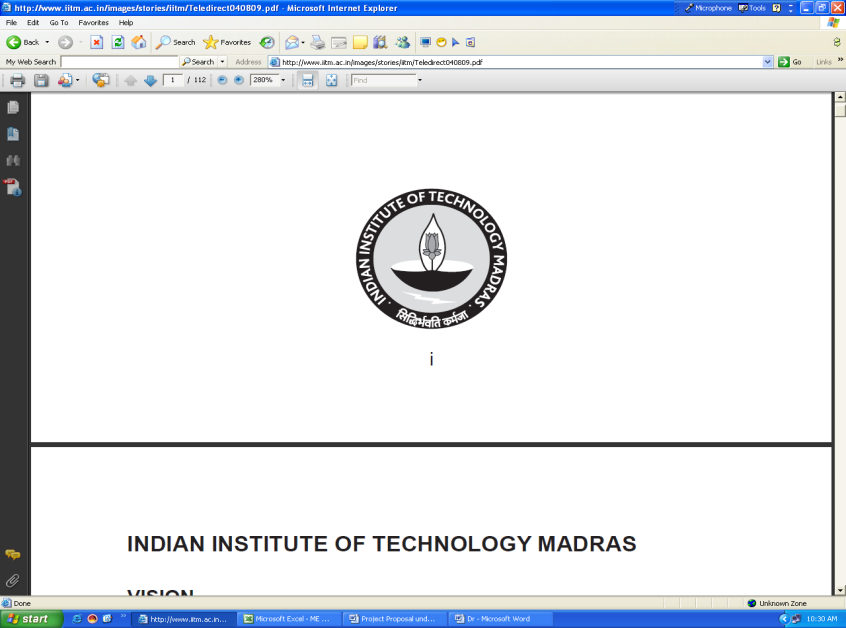 Hkkjrh; izkS|ksfxdh laLFkku enzkl psUuS 600 036INDIAN INSTITUTE OF TECHNOLOGY MADRAS Chennai 600 036HkaMkj ,oa Ø; vuqHkkxSTORES & PURCHASE SECTIONEmail: adstores@iitm.ac.innwjHkk"k% ¼044½ 2257 8285@8286@8287@8288  QSDl% ¼044½ 2257 8292Telephone : (044) 2257 8285/8286/8287/8288   FAX: (044) 2257 8292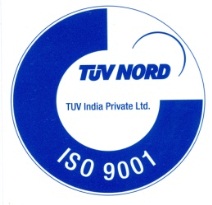 